Prot.n.55/2023								Avellino 3 Ottobre 2023								Ai Sigg. Titolari di Farmacia								della Provincia di Avellino										L O R O       S E D I Oggetto: Comunicazioni.Caro Collega, Ti comunico che è  stato disposto il   pagamento  relativo alla  Distinta Contabile Riepilogativa AIR:Luglio 2023 mandati dal n° 11590  al n° 11744 .Cordiali saluti.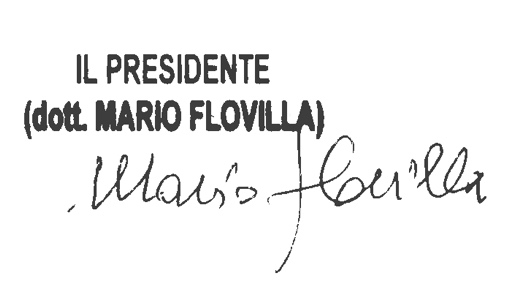 